Unterrichtsentwurf1. Prozessmodell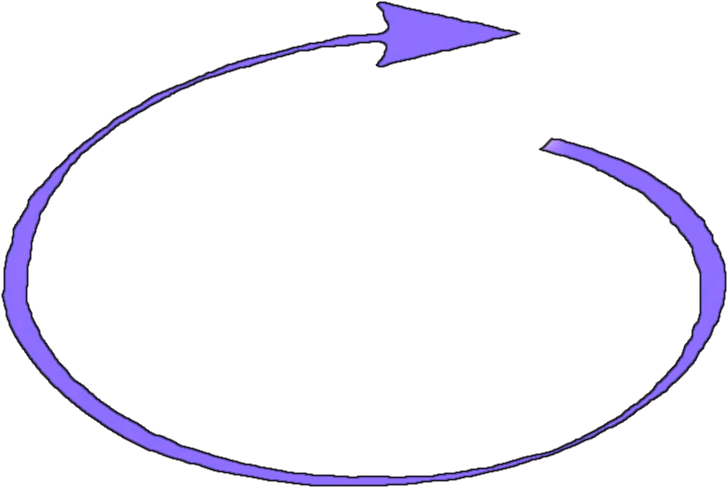 Position der vorliegenden Stunde bitte kennzeichnen!)2. Analyse der Lernvoraussetzungena) Organisatorische Bedingungenb) Sozial-emotionale Aspektec) Fachliche Aspekted) Methodische Aspekte3. Sachanalyse4. Fachdidaktische Entscheidungen und ihre Begründung mit Lernziel5. Aufgabenanalyse und Kompetenzförderung6. Tabellarischer Unterrichtsverlauf7. Literaturangaben8. Anhang (maximal 6 Seiten!)Vorname & Name Vorname & Name Ausbildungsschule Ausbildungsschule Lehrkraft im VorbereitungsdienstLehrkraft im VorbereitungsdienstAdresse der Schule Adresse der Schule Hauptsemester Hauptsemester Ort der Schule Ort der Schule Mobil:Handynummer Tel.:TelefonnummerUnterrichtsfachDatum & UhrzeitKlasse/LerngruppeMentorin: Mentor*in Modul: Modul Schulleitung: Schulleitung Ausbilder*in: Ausbilder*In Thema der Einheit:Unterrichtseinheit Thema der Stunde:Stundenthema Lernziel der Stunde:Lernziel der StundeKompetenzenBildungsstandardsDie Lernenden können…Exemplarische    IndikatorenDie Lernenden können…fachlichüberfachlichUhr-zeitLernprozessAblauf der StundeDifferenzierungMethode, Sozialform, Medieneinsatz